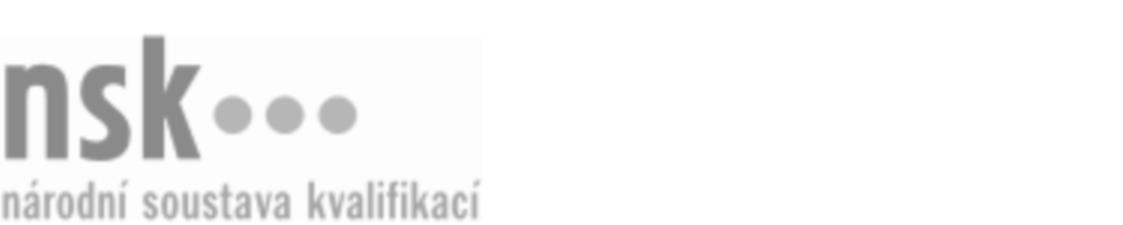 Kvalifikační standardKvalifikační standardKvalifikační standardKvalifikační standardKvalifikační standardKvalifikační standardKvalifikační standardKvalifikační standardPolygrafický technik kontrolor jakosti / polygrafická technička kontrolorka jakosti (kód: 34-043-M) Polygrafický technik kontrolor jakosti / polygrafická technička kontrolorka jakosti (kód: 34-043-M) Polygrafický technik kontrolor jakosti / polygrafická technička kontrolorka jakosti (kód: 34-043-M) Polygrafický technik kontrolor jakosti / polygrafická technička kontrolorka jakosti (kód: 34-043-M) Polygrafický technik kontrolor jakosti / polygrafická technička kontrolorka jakosti (kód: 34-043-M) Polygrafický technik kontrolor jakosti / polygrafická technička kontrolorka jakosti (kód: 34-043-M) Polygrafický technik kontrolor jakosti / polygrafická technička kontrolorka jakosti (kód: 34-043-M) Autorizující orgán:Ministerstvo průmyslu a obchoduMinisterstvo průmyslu a obchoduMinisterstvo průmyslu a obchoduMinisterstvo průmyslu a obchoduMinisterstvo průmyslu a obchoduMinisterstvo průmyslu a obchoduMinisterstvo průmyslu a obchoduMinisterstvo průmyslu a obchoduMinisterstvo průmyslu a obchoduMinisterstvo průmyslu a obchoduMinisterstvo průmyslu a obchoduMinisterstvo průmyslu a obchoduSkupina oborů:Polygrafie, zpracování papíru, filmu a fotografie (kód: 34)Polygrafie, zpracování papíru, filmu a fotografie (kód: 34)Polygrafie, zpracování papíru, filmu a fotografie (kód: 34)Polygrafie, zpracování papíru, filmu a fotografie (kód: 34)Polygrafie, zpracování papíru, filmu a fotografie (kód: 34)Polygrafie, zpracování papíru, filmu a fotografie (kód: 34)Týká se povolání:Polygrafický technik kontrolor jakostiPolygrafický technik kontrolor jakostiPolygrafický technik kontrolor jakostiPolygrafický technik kontrolor jakostiPolygrafický technik kontrolor jakostiPolygrafický technik kontrolor jakostiPolygrafický technik kontrolor jakostiPolygrafický technik kontrolor jakostiPolygrafický technik kontrolor jakostiPolygrafický technik kontrolor jakostiPolygrafický technik kontrolor jakostiPolygrafický technik kontrolor jakostiKvalifikační úroveň NSK - EQF:444444Odborná způsobilostOdborná způsobilostOdborná způsobilostOdborná způsobilostOdborná způsobilostOdborná způsobilostOdborná způsobilostNázevNázevNázevNázevNázevÚroveňÚroveňOrientace v normách, směrnicích a základních pravidlech systému PSO (ProzessStandardOffset)Orientace v normách, směrnicích a základních pravidlech systému PSO (ProzessStandardOffset)Orientace v normách, směrnicích a základních pravidlech systému PSO (ProzessStandardOffset)Orientace v normách, směrnicích a základních pravidlech systému PSO (ProzessStandardOffset)Orientace v normách, směrnicích a základních pravidlech systému PSO (ProzessStandardOffset)44Vypracování plánů kontroly jakosti polygrafických výrobkůVypracování plánů kontroly jakosti polygrafických výrobkůVypracování plánů kontroly jakosti polygrafických výrobkůVypracování plánů kontroly jakosti polygrafických výrobkůVypracování plánů kontroly jakosti polygrafických výrobků44Vstupní kontrola surovin, materiálů, polotovarů a výrobků v polygrafické výroběVstupní kontrola surovin, materiálů, polotovarů a výrobků v polygrafické výroběVstupní kontrola surovin, materiálů, polotovarů a výrobků v polygrafické výroběVstupní kontrola surovin, materiálů, polotovarů a výrobků v polygrafické výroběVstupní kontrola surovin, materiálů, polotovarů a výrobků v polygrafické výrobě44Mezioperační kontrola surovin, materiálů, polotovarů a výrobků v polygrafické výroběMezioperační kontrola surovin, materiálů, polotovarů a výrobků v polygrafické výroběMezioperační kontrola surovin, materiálů, polotovarů a výrobků v polygrafické výroběMezioperační kontrola surovin, materiálů, polotovarů a výrobků v polygrafické výroběMezioperační kontrola surovin, materiálů, polotovarů a výrobků v polygrafické výrobě44Výstupní kontrola surovin, materiálů, polotovarů a výrobků v polygrafické výroběVýstupní kontrola surovin, materiálů, polotovarů a výrobků v polygrafické výroběVýstupní kontrola surovin, materiálů, polotovarů a výrobků v polygrafické výroběVýstupní kontrola surovin, materiálů, polotovarů a výrobků v polygrafické výroběVýstupní kontrola surovin, materiálů, polotovarů a výrobků v polygrafické výrobě44Uplatňování a vyřizování reklamací v polygrafické výrobě (včetně zjišťování závad)Uplatňování a vyřizování reklamací v polygrafické výrobě (včetně zjišťování závad)Uplatňování a vyřizování reklamací v polygrafické výrobě (včetně zjišťování závad)Uplatňování a vyřizování reklamací v polygrafické výrobě (včetně zjišťování závad)Uplatňování a vyřizování reklamací v polygrafické výrobě (včetně zjišťování závad)44Polygrafický technik kontrolor jakosti / polygrafická technička kontrolorka jakosti,  29.03.2024 6:25:05Polygrafický technik kontrolor jakosti / polygrafická technička kontrolorka jakosti,  29.03.2024 6:25:05Polygrafický technik kontrolor jakosti / polygrafická technička kontrolorka jakosti,  29.03.2024 6:25:05Polygrafický technik kontrolor jakosti / polygrafická technička kontrolorka jakosti,  29.03.2024 6:25:05Strana 1 z 2Strana 1 z 2Kvalifikační standardKvalifikační standardKvalifikační standardKvalifikační standardKvalifikační standardKvalifikační standardKvalifikační standardKvalifikační standardPlatnost standarduPlatnost standarduPlatnost standarduPlatnost standarduPlatnost standarduPlatnost standarduPlatnost standarduStandard je platný od: 21.10.2022Standard je platný od: 21.10.2022Standard je platný od: 21.10.2022Standard je platný od: 21.10.2022Standard je platný od: 21.10.2022Standard je platný od: 21.10.2022Standard je platný od: 21.10.2022Polygrafický technik kontrolor jakosti / polygrafická technička kontrolorka jakosti,  29.03.2024 6:25:05Polygrafický technik kontrolor jakosti / polygrafická technička kontrolorka jakosti,  29.03.2024 6:25:05Polygrafický technik kontrolor jakosti / polygrafická technička kontrolorka jakosti,  29.03.2024 6:25:05Polygrafický technik kontrolor jakosti / polygrafická technička kontrolorka jakosti,  29.03.2024 6:25:05Strana 2 z 2Strana 2 z 2